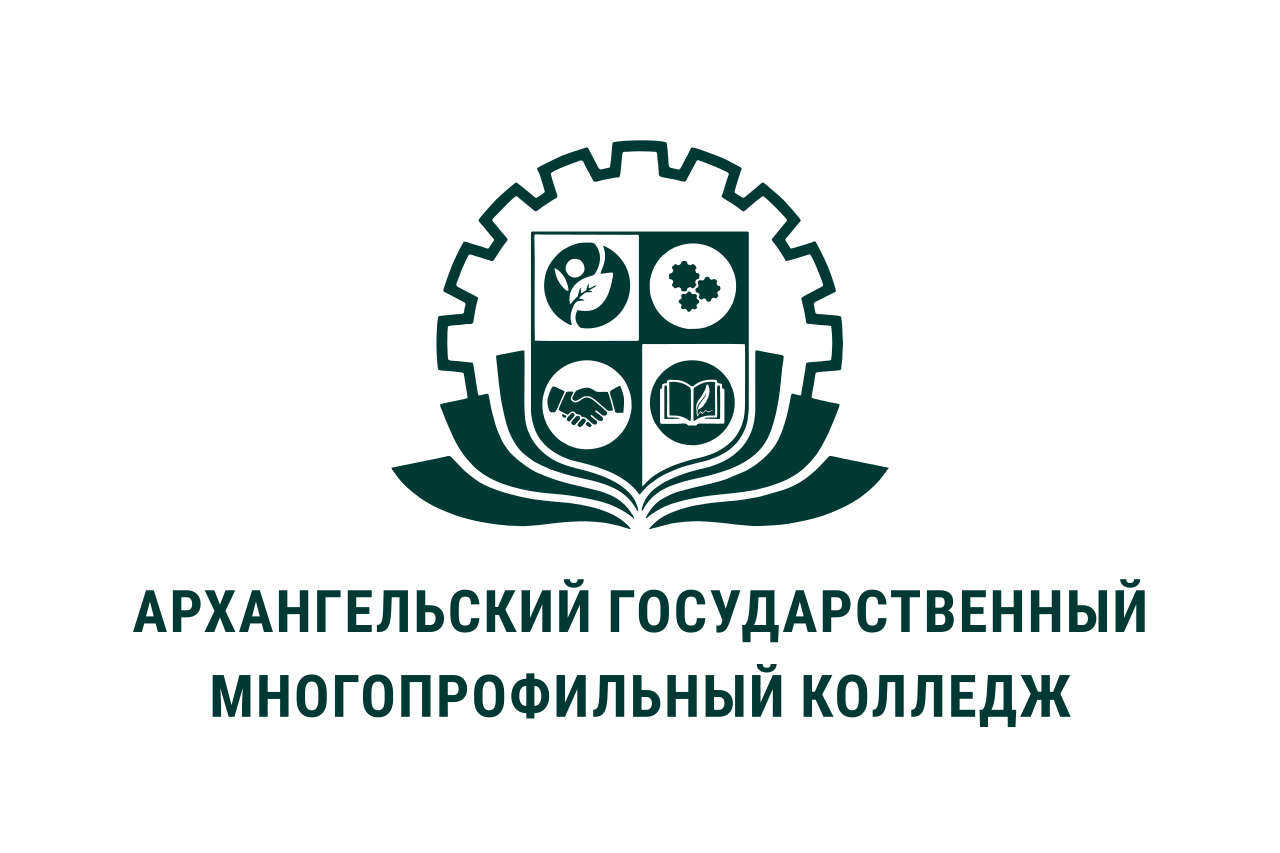 МИНИСТЕРСТВО ОБРАЗОВАНИЯ АРХАНГЕЛЬСКОЙ ОБЛАСТИгосударственное бюджетное профессиональное образовательное учреждение Архангельской области «Архангельский государственный многопрофильный колледж»ОП.06 ДОКУМЕНТАЦИОННОЕ ОБЕСПЕЧЕНИЕ УПРАВЛЕНИЯТЕМА 2. ОРГАНИЗАЦИОННО-РАСПОРЯДИТЕЛЬНЫЕ ДОКУМЕНТЫПонятие, назначение и характеристика справочно-информационных документов	Справочно-информационные документы содержат, как правило, текущую или справочно-аналитическую информацию о состоянии дел. Они не содержат властных предписаний, как распорядительные документы, выступая только в качестве основания для принятия управленческих решений, которые затем фиксируются в определенных видах распорядительных, а иногда и организационных документов. Сбор, обработка и обмен информацией в любой системе управления между всеми звеньями управленческого процесса - необходимое условие функционирования этой системы. 	Существуют различные источники информации, необходимой для принятия управленческих решений, но группа справочно-информационных документов играет здесь важнейшую роль. 	К данной группе можно отнести такие документы, как: служебное письмо, телеграмму, телекс, телефонограмму - документы, обеспечивающие деловую переписку; протокол; докладную записку; справку; заявление, предложение, жалобу; сводку, заключение, отзыв и др. 	Часть из перечисленных документов, относящихся к справочно-информационной группе, не входят пока в УСОРД, не имеют унифицированной формы (сводка, заключение, отзыв, представление, характеристика) и оформляются согласно сложившейся управленческой практике. 	Остальные виды этой группы документов оформляются в соответствии с требованиями ГОСТ Р 7.0.97-2016. При оформлении документов этой группы используются разные виды бланков. 	Для организации, структурного подразделения, должностного лица устанавливаются следующие виды бланков: общий бланк; бланк письма; бланк конкретного вида документа. Бланки должностного лица используются, как правило, для руководителя и его заместителей.	Общий бланк в зависимости от учредительных документов организации и локальных нормативных актов включает реквизиты 01 (02 или 03), 05, 06, 07, 13 и ограничительные отметки для реквизитов 10, 11, 16, 17.	Бланк письма в зависимости от учредительных документов организации и локальных нормативных актов включает реквизиты 01 (02 или 03), 05, 08, ограничительные отметки для реквизитов 10, 11, 12, 15, 17. Бланк письма структурного подразделения дополнительно включает реквизит 06, бланк письма должностного лица - реквизит 07.	Бланк конкретного вида документа, кроме письма, в зависимости от учредительных документов организации и локальных нормативных правовых актов включает реквизиты 01 (02 или 03), 05, 09, 13 и, при необходимости, ограничительные отметки для границ зон расположения реквизитов 10, 11, 16, 17. Бланк конкретного вида документа структурного подразделения дополнительно включает реквизит 06, бланк должностного лица - реквизит 07.	Так, служебное письмо оформляется на бланке письма; протокол, докладная записка, справка, акт - на общем бланке с указанием конкретного вида документа. Такие документы, как заявление, объяснительная записка, представление, характеристика, предложение, жалоба, оформляются автором на чистом листе бумаги. 	Документы этой группы отличаются друг от друга структурой изложения и объемом текста. В большинстве своем документы этой группы состоят из одного-двух листов (служебные письма, телеграммы, телефонограммы, заявления, акты, характеристики и др.). Исключение составляют такие документы, как протоколы, заключения, справки служебного характера, отзывы, которые могут быть многостраничными. Как правило, справочно-информационные документы имеют одну подпись, за исключением протокола (две подписи) и акта (подписывается комиссией).	Служебное письмо - обобщенное название различных по содержанию документов, служащих средством общения между организациями в процессе осуществления их деятельности. Письмо - самый распространенный вид документа, используемый в управлении, поэтому для данного вида сконструирован специальный бланк.	Телеграмма - обобщенное название различных по содержанию документов, выделяемых в связи с особым способом передачи текста: по телеграфу. Телеграммы применяют в тех случаях, когда необходима более быстрая (по сравнению с почтой) доставка документа получателю, когда нет возможности воспользоваться аппаратом факсимильной связи или электронной почтой.	Телефонограмма - обобщенное название различных по содержанию документов, выделяемых в связи с особым способом передачи текста: передается устно по каналам телефонной связи и записывается (печатается) получателем. Обычно телефонограммы используются для оперативной передачи информационных сообщений служебного характера (извещения, приглашения, экстренные сообщения и т. п.).	Протокол - документ, фиксирующий ход обсуждения вопросов и принятия решений на собраниях, совещаниях, конференциях и заседаниях коллегиальных органов.	Акт - документ, составленный несколькими лицами и подтверждающий установленные факты и события (акты аварий, приема-передачи дел, инвентаризации и т. д.).	Докладная записка - документ, адресованный руководителю данного или вышестоящего учреждения, руководителю структурного подразделения, содержащий обстоятельное изложение какого-либо вопроса с выводами и предложениями составителя.	Объяснительная записка — это документ, назначение которого — представить подробное описание ситуации с указанием причин ее возникновения.	Справка - документ, содержащий описание и подтверждение тех или иных фактов или событий.	Заявление - это просьба о разрешении того или иного вопроса, касающегося осуществления представленных работнику или гражданину прав: на труд, отдых и т. д.	Сводка - это документ, содержащий обобщенные сведения по какому-либо вопросу.	Заключение, отзыв - документы, содержащие мнение, выводы организации, комиссии или специалиста по какому-либо документу или вопросу.	Перечень, список, номенклатура - документы, содержащие систематизированное перечисление предметов, лиц, объектов или других одноименных понятий, составленных в целях распространения на них определенных норм и требований.Список источников:Корнеев, И. К.  Документационное обеспечение управления: учебник и практикум для среднего профессионального образования / И. К. Корнеев, А. В. Пшенко, В. А. Машурцев. — 3-е изд., перераб. и доп. — Москва: Издательство Юрайт, 2023. — 438 с. — (Профессиональное образование). — ISBN 978-5-534-16002-4. — Текст: электронный // Образовательная платформа Юрайт [сайт]. — URL: https://urait.ru/bcode/523611.